คำร้องขอรักษาสภาพนิสิต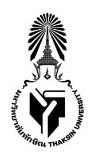 (ระดับบัณฑิตศึกษา)เรื่อง  ขอรักษาสภาพนิสิต	เรียน  นายทะเบียน   	ข้าพเจ้า (นาย/นาง/นางสาว)…………….....................……………......…………......……………....................................................................ประเภทนิสิต    ภาคปกติ      ภาคพิเศษ  คณะ…………................................................... สาขาวิชา ……...........….….....….....…...…….......บุคคลอื่นที่สามารถติดต่อได้ (นาย/นาง/นางสาว) ..............................................เกี่ยวข้องเป็น...................เบอร์โทรศัพท์................................มีความประสงค์จะขอรักษาสภาพนิสิต ในภาคเรียนที่  ........... ปีการศึกษา ................ เนื่องจากกำลังดำเนินการทำวิทยานิพนธ์/ดุษฎีนิพนธ์/การศึกษาค้นคว้าอิสระในขั้นตอน	 การจัดบทที่ 1-3  	 จะสอบเค้าโครงละเอียด ในวันที่ ........... เดือน..................พ.ศ...........	 การเก็บรวบรวมข้อมูล	 การวิเคราะห์ข้อมูล	 การจัดทำบทที่ 4 – 5	 จะสอบปากเปล่า ในวันที่...........เดือน..........................พ.ศ............ 	ทั้งนี้ข้าพเจ้าได้ลงทะเบียนวิทยานิพนธ์แล้ว  เมื่อภาคเรียนที่ ................................ ปีการศึกษา........................................	(ลงชื่อ)….................………………………. ผู้ยื่นคำร้อง 	วันที่ ........./................/...........ขั้นตอนการลงความเห็น / และการอนุมัติ1.  ความเห็นของอาจารย์ที่ปรึกษา/ประธานควบคุมวิทยานิพนธ์ข้าพเจ้า .....................................................................................................เป็นอาจารย์ที่ปรึกษาของนิสิตผู้นี้ ได้พิจารณาแล้วเห็นควร อนุมัติ	 ไม่อนุมัติ เนื่องจาก....................................................................................................................................(ลงชื่อ) .............................................. อาจารย์ที่ปรึกษาวันที่ ........../................./.............2. งานทะเบียนนิสิตและบริการการศึกษา     ดำเนินการบันทึกสถานะภาคเรียนที่ .................. ปีการศึกษา .........................  ให้นิสิตแล้ว                                              (ลงชื่อ).................................................. เจ้าหน้าที่งานทะเบียน  วันที่ ........./............/..........3.  ฝ่ายการคลังและทรัพย์สิน        นิสิตได้ชำระเงินค่ารักษาสภาพนิสิตแล้ว จำนวน...................บาท  ตามใบเสร็จรับเงิน  เล่มที่ ..................... เลขที่ ........................                                                                                   (ลงชื่อ) ........................................... เจ้าหน้าที่ฝ่ายการคลังฯ   วันที่............/.............../..............     